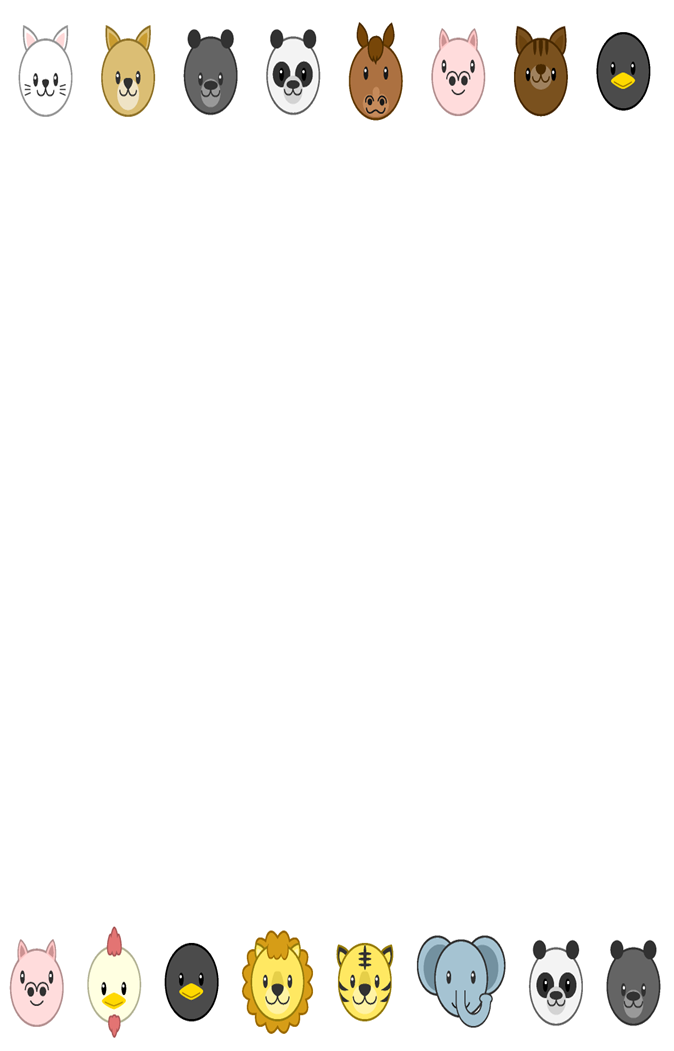 Going on A Safari Extension Activity SheetThank you for checking out our kit! The following suggestions are provided to assist you in your family’s exploration of animals based on our theme of Tales and Tails. We hope you use these resources to continue habits of learning, curiosity, and reading.Recommended Additional TitlesSee also our curated list for related titles, available at: www.perry.owwl.org or by stopping into the library.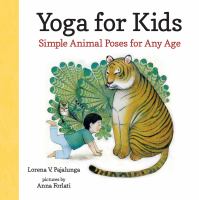 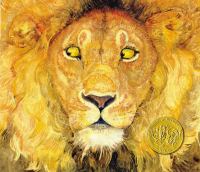 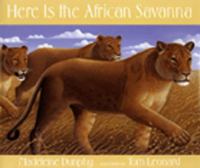 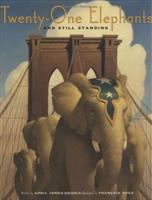 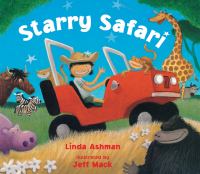 Starry Safari by Linda AshmanTwenty-One Elephants and Still Standing by April Jones PrinceHere is the African Savanna by Madeleine DunphyYoga for Kids: Simple Animal Poses for Any Age by Lorena V. PajalungaThe Lion & the Mouse by Jerry PinkneyRecommended Online ResourcesThese links and videos have been reviewed before selection, but please consider reviewing them before allowing your child to view them.https://www.youtube.com/playlist?list=PLQlnTldJs0ZTKflWSiTrVXAd2nUufSYvrNational Geographic for Kids Safari Live Videos Playlisthttps://wildearth.tv/live-safaris/ FREE! Live safaris with guides who will answer your questions as the tour happenshttps://kidsdiscover.com/spotlight/african-safari-for-kids/Spotlight on African safari from Kids Discoverhttps://animals.sandiegozoo.org/habitats/savanna In-depth look at the plants and animals of the savannaPaper Plate Sloth from https://www.ourkidthings.com/paper-plate-sloth-craft/  MaterialsPaper PlatePaperMarkers GlueScissorsOptional: StaplerOptional: Brown paintCut paper plate in half. Either color with markers or paint and let dry.Cut out the inner part of the plate. Cut a circle from the inner part just cut off.Trace the circle onto a piece of paper and cut the paper circle slightly smaller. Take the outside part of the paper plate and place it so that the opening is toward you. Staple or glue the painted circle to the left outside edge of the paper plate arch about 2 inches from the end. Glue the paper circle on top of the plate circle, making sure it’s centered.Cut rectangles from paper (either brown or colored brown) and round off one end. Draw on the eyes and glue onto the face with the rounded edge into the middle and the straight edge close to the edge of the face.Draw on the rest of the face, and then the toes at either end of the arch.Cut a long strip of paper (either brown or colored brown) and cut out some leaves (around 4) from paper (either green or colored green). Glue or staple the strip to either end of the sloth’s toes, then add the leaves as you like. Add details to the branch and the leaves using markers.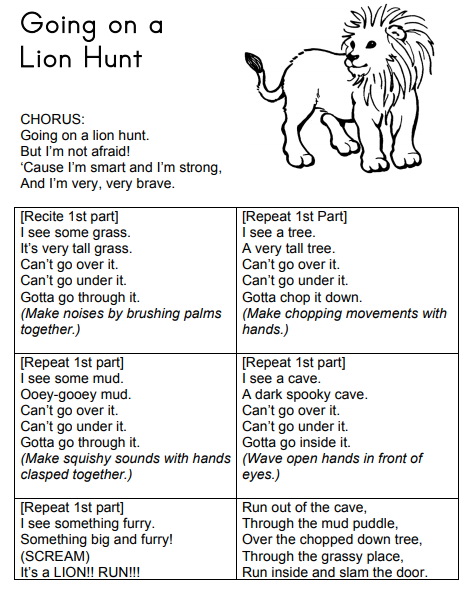 3-D Cardboard Zoo http://supermakeit.com/blog/2018/4/10/              colorful-cardboard-zoo-animals MaterialsAnimal Templates from websiteCorrugated cardboardScissorsAssorted paintsPaint brushesPipe cleanersWhite glueCut out templates. Trace onto cardboard and cut out. Paint animals and let dry. Cut pipe cleaner for tails and tasks. Glue to cardboardCut slits according to templates and assemble animals so they stand up.